知识产权与遗传资源研讨会世界知识产权组织（产权组织）主办2021年1月20日至22日，日内瓦（虚拟）日程安排产权组织国际局编拟2021年1月20日，星期三12.00 - 12.20	会议开幕	世界知识产权组织（产权组织）总干事邓鸿森先生12.20 – 14.30	主题1：与遗传资源和相关传统知识有关的公开要求	（公开要求是要求知识产权/专利申请人在申请中增加几类补充信息，如遗传资源的来源或起源，以及事先知情同意的证明和惠益分享协议。发言人应邀介绍近期关于公开要求的调查和研究，并就区域和国家公开要求的执行情况介绍最新经验。）主持人：	索科罗·弗洛雷斯·列拉夫人，墨西哥常驻联合国日内瓦办事处和其他国际组织代表团特命全权大使、常驻代‍表发言人：	Pierre du Plessis先生，非洲谈判代表技术顾问Marco d'Alessandro先生，瑞士联邦知识产权局可持续发展和国际合作高级政策顾问，瑞士Warren Hassett先生，商业、创新和就业部公司治理和知识产权政策高级顾问，新西兰María José Lamus夫人，工业产权主管代表，哥伦比亚Dominic Muyldermans先生，植保国际协会高级法律顾‍问Jennifer Tauli Corpuz女士，菲律宾特波提巴基金会政策顾问讨　论2021年1月21日，星期四12.00 – 14.30	主题2：与遗传资源和相关传统知识有关的信息系统和尽职调查机制（信息系统被认为在帮助专利审查员找到相关的现有技术和避免授予错误专利方面可以发挥关键作用。尽职调查机制被认为在根据适用的国家和区域获取和惠益分享制度获取遗传资源方面可以发挥关键作用。发言人应邀分享与遗传资源和相关传统知识有关的信息系统和尽职调查机制方面的经验。）主持人：	Hilda Al-Hinai女士，阿曼苏丹国常驻世界贸易组织副代表发言人：	Dominic Keating先生，美国专利商标局知识产权随员项目主任，美利坚合众国Dede Mia Yusanti夫人，印度尼西亚共和国法律人权部专利、集成电路布图设计和商业秘密司司长，印度尼西‍亚Larisa Simonova女士，联邦知识产权局联邦工业产权研究所研究员，俄罗斯联邦Paul Oldham先生，联合王国One World Analytics主‍任Sue Noe女士，美洲原住民权利基金高级全职律师，美利坚合众国讨　论2021年1月22日，星期五12.00 – 14.20	主题3：知识产权与遗传资源：新兴技术	（与遗传资源和相关传统知识有关的技术正在迅速发展。具备适当技术和法律专门知识和不同观点的发言人应邀解释一些相关的新兴技术，并思考这些新兴技术的影响如何与产权组织知识产权与遗传资源、传统知识和民间文学艺术政府间委员会正在进行的谈判产生关联。）主持人：	Margo Bagley教授，埃默里大学法学院Asa Griggs Candler法学教授，美利坚合众国发言人：	Marcel Jaspars教授，阿伯丁大学化学系海洋生物发现中心，联合王国Lactitia Tshitwamulomoni女士，遗传资源数字序列信息特设技术专家组联合主席/环境、林业和渔业司副司长，南非Manuel Ruiz Muller先生，秘鲁环境法协会高级顾问及研究员，秘鲁讨　论14.20 – 14.30		结　语文德·文德兰先生，产权组织传统知识司司长[文件完]CC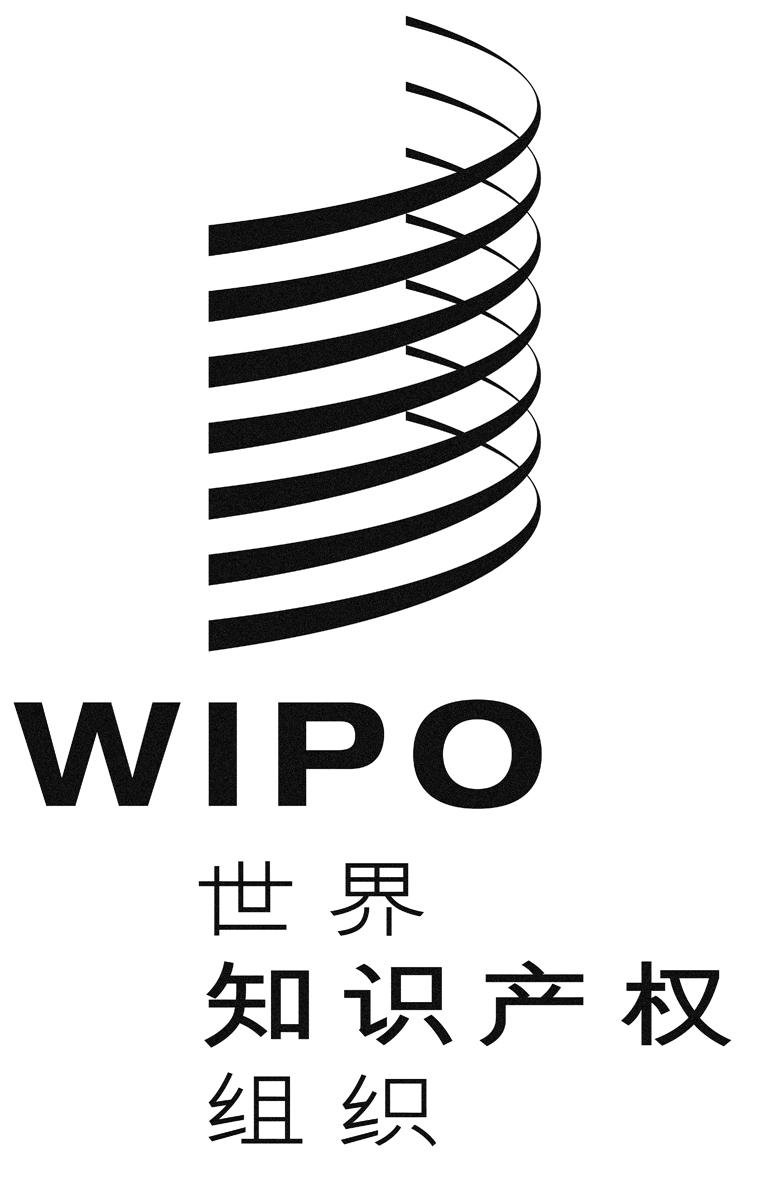 WIPO/IPTK/GE/21/1WIPO/IPTK/GE/21/1原文：英文原文：英文日期：2021年1月19日日期：2021年1月19日